Nội dung quy trình: QUI TRÌNH BÌNH XÉT KHEN THƯỞNG SINH VIÊN + GMTTBPhạm vi áp dụng:  Chỉ trong nội bộ Khoa Sư phạm tiếng Anh Đối tượng áp dụng: Tất cả sinh viên Khoa SPTA Lớp trưởng gửi thông báo/hướng dẫn/mẫu cho toàn thể thành viên trong lớp biết.Tổ chức họp lớp để bình xét (100% thành viên có mặt, bình xét đúng quy trình và không vượt quá tỉ lệ % cho phép).* Các bước tiến hànha.  Cá nhân tự đánh giá danh hiệu của mình theo đúng tiêu chí trong văn bản (gửi cho lớp trưởng)b. Lớp trưởng tổng hợp bản tự đánh giá của tất cả thành viên trong lớp, sau đó tiến hành đánh giá từng cá nhân bằng cách đọc bản tự đánh giá của từng bạn và cả lớp biểu quyếtc. Sau khi được sự thống nhất của cả lớp về kết quả bình xét, lớp trưởng tổng hợp theo mẫu và gửi về cho khối trưởng.d. Khối trưởng tổng hợp của các lớp và tiến hành họp bình xét cấp khối (thành phần: Lớp trưởng các lớp + Khối trưởng và khối phó). Rà soát, thống nhất về số lượng theo đúng tiêu chí và tỉ lệ % trong công văn hướng dẫn -> Khối trưởng tổng hợp kết quả cuối cùng và biên bản, sau đó gửi lại cho các lớp kiểm tra lần cuối trước khi nộp cho văn phòng khoa.*Kết quả nộp về vpk gồm: CV                         1.  Biên bản họp bình xét khen thưởng sinh viên hoặc GMTTB có chữ ký của chủ tọa 2. Bản tổng hợp kết quả bình xét (theo mẫu qui định, format  hợp lý)3. Bản tổng hợp bình xét danh hiệu của các lớp sẽ được vpk gửi lên email khối để toàn thể sinh viên  kiểm tra lại trước khi nộp cho phòng CTHSSV.KẾT THÚC QUY TRÌNH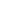 